VÁLEC (ROTAČNÍ KOLMÝ) A JEHO SÍŤVálec je těleso, které je ohraničeno dvěma rovnoběžnými podstavami a pláštěm. Vznikne otáčením obdélníku okolo přímky, která obsahuje jednu jeho stranu. Podstavami jsou dva shodné kruhy. Poloměr válce udává poloměr kruhové podstavy. Kromě kolmého válce existuje také kosý válec (povrchové přímky válce nejsou kolmé na rovinu podstavy).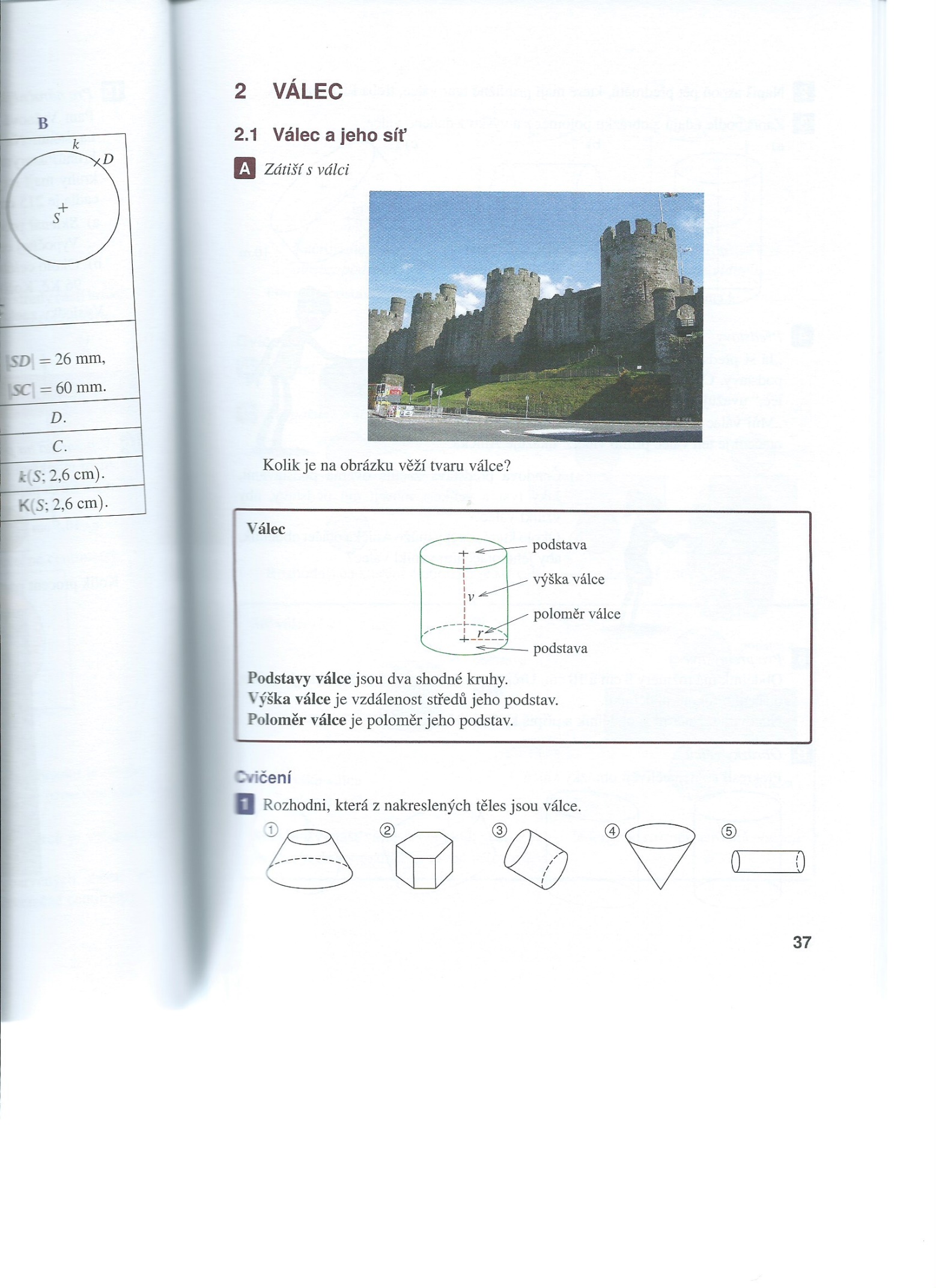 Črtání válceNejdříve načrtneme obrazy podstav – nejsou jimi kruhy, ale křivky, kterým se říká elipsy (při črtání dochází ke zkreslení). Středy podstav můžeme označit také např. S1 a S2. Doplníme úsečky – společné tečny podstav. Zvýrazníme viditelnost, čárkovaně je vyznačeno to, co není viditelné.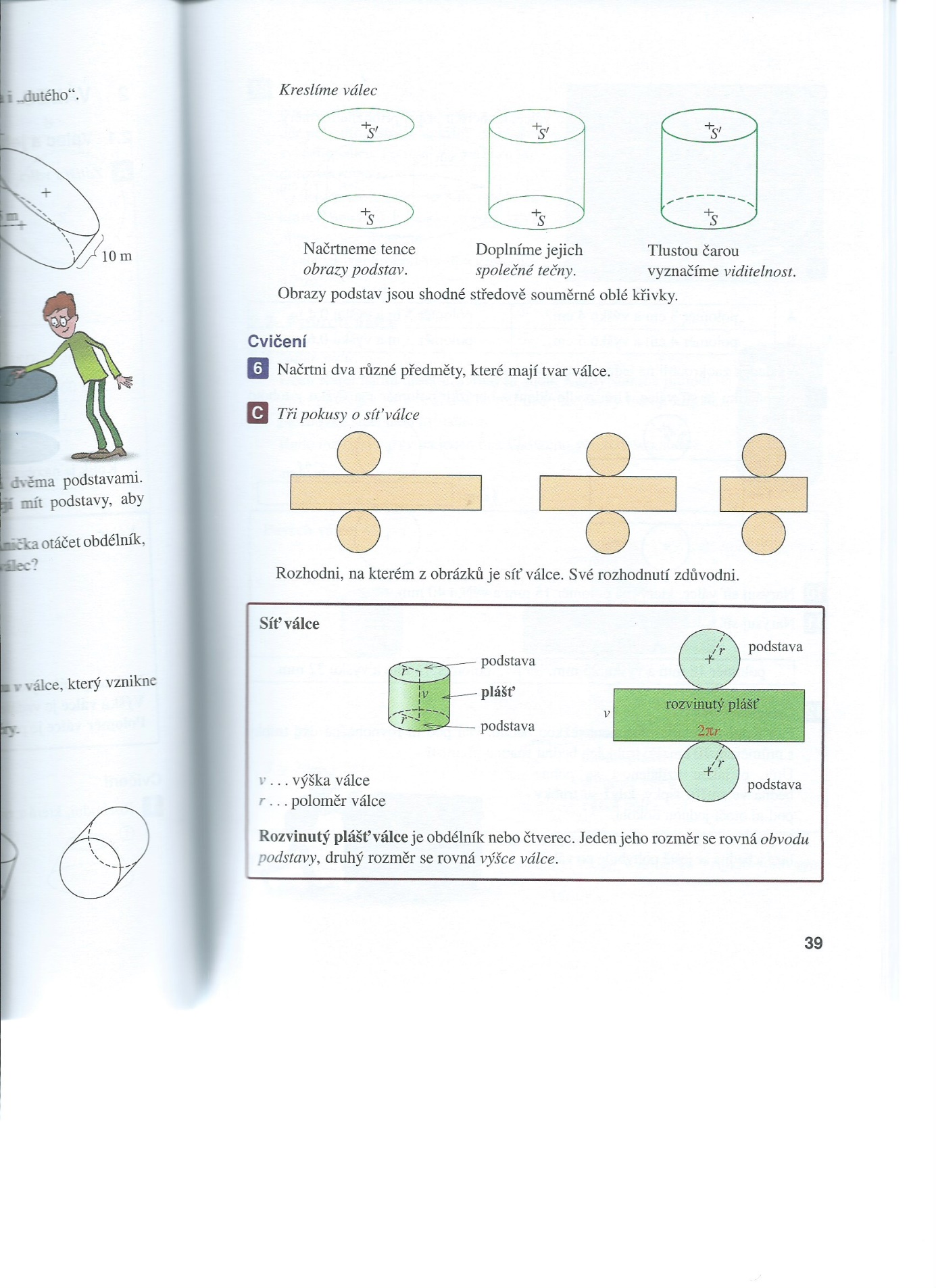 Síť válceSíť tvoří plášť a 2 shodné podstavy. Rozvinutý plášť je buď obdélník nebo čtverec. Jeden rozměr pláště tvoří výška válce a druhým rozměrem je obvod podstavy tzn. obvod kruhu.